Crna Gora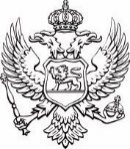 Ministarstvo ljudskih i manjinskih prava                                               Br: 10-056/24-200					            	     19.02.2024. godine.Na osnovu člana 8 Uredbe o izboru predstavnika nevladinih organizacija u radna tijela organa državne uprave i sprovođenju javne rasprave u pripremi zakona i strategija („Službeni list CG”, broj 41/18), Ministarstvo ljudskih i manjinskih prava objavljuje:Listu predstavnika/ica nevladinih organizacijakoji/e su predloženi/e za člana/icu Komisije za raspodjelu sredstava za finansiranje projekata/programa nevladinih organizacija u 2024. godini u oblasti – zaštita lica sa invaliditetom od diskriminacije i promociju jednakosti. Na osnovu Javnog poziva nevladinim organizacijama za predlaganje predstavnika/ce za člana/icu Komisije za raspodjelu sredstava za finansiranje projekata/programa nevladinih organizacija u 2024. godini u oblasti – zaštita lica sa invaliditetom od diskriminacije i promociju jednakosti, koji je objavljen dana 02.02.2024. godine pod brojem 10-056/24-117 predloženi su sljedeći kandidati: VELIBOR VUKOVIĆ iz Podgorice, podržan od sljedećih nevladinih organizacija: NVO "Progres", Bijelo PoljeNVU "Jadranski horizonti", BarNVO "Identitet", PodgoricaNVO "Zenit plus Montenegro", PodgoricaNVO "Zvijezde", Bijelo PoljeNVO "Multimedijal Montenegro" Bijelo PoljeNVO "Korak promjene", Bijelo PoljeNvo "Novi poredak", Bijelo PoljeNVO "Zaštita Eko Biodiverziteta", Bijelo PoljeNVO "Škola sporta - Iva", BeraneNVO "Manifest", Bijelo PoljeDruštvo za demokratizaciju, toleranciju, informisanje, obrazovanje i kulturu građana "Progres plus", PodgoricaUdruženje sportskih novinara, PodgoricaNVO "Asistent", PodgoricaNVO "Centar za preduzetničvo NGO Enterprice", Bijelo PoljeNVO "Centar civilnih inicijativa-CCI", Bijelo PoljeNVO "Evropska razvojna ideja", Bijelo PoljeNVO "Građanska inicijativa mladih", RožajeNVO "Zlatno pero", DanilovgradNVO "Centar kreativnih vještina", BeraneNVO "Zelena umjetnost", PodgoricaUOSI "Elipsa", Bijelo PoljeNVO "Glasnici nade", BeraneNVO "Akademija društvenih nauka", Bijelo PoljeNVO "Dobro Crne Gore", PodgoricaNVO "Eko centar", Bijelo PoljeNVO "Centar za ruralni razvoj Crne Gore", PodgoricaNVU "Građanski aktivnizam", PodgoricaNVO "Demokratski progres", Bijelo Polje.MILISAV KORAĆ iz Podgorice, podržan od sljedećih nevladinih organizacija: NVO "Puževa kućica", BudvaOlakšajmo život djeci sa posebnim potrebama, RožajeNVO "Rastimo zajedno", Danilovgrad,NVO "Udruženje roditelja djece i omladine sa teškoćama u razvoju "Zvijezda", Kolašin, Opštinsko udruženje Multipleskleroze Bijelo Polje, Bijelo Polje,Udruženje roditelja djece i omladine sa teškoćama u razvoju "Razvitak", Cetinje,NVO "Društvo roditelja djece sa posebnim potrebama Bar", Bar,Savez udruženja roditelja djece i omladine sa teškoćama u razvoju "Naša inicijativa", Podgorica,NVO "Udruženje roditelja djece i omladine sa teškoćama u razvoju -Mojkovac", Mojkovac,Udruženje lica sa invaliditetom "Carpe Diem", Podgorica,NVO "Nova nada", Žaljbak,Udruženje roditelja djece sa teškoćama u razvoju "Zračak nade", Pljevlja,Udruženje za razvoj pčelarstva, voćarstva, povrtlarstva i stočarstva "Vunov lom", Berane,Prvo udruženje roditelja djece i omladine sa smetnjama u razvoju, Podgorica,NVO "Korak nade", Berane,NVO "Ekvivalent", Podgorica,NVO "Za budućnost naše djece", Andrijevica,NVO "Ljepša budućnost", Berane,NVO "Osmjeh", Bar,Udruženje paraplegičara Bijelo Polje i Mojkovac, Bijelo Polje, Nacionalna asocijacija roditelja djece i omladine sa smetnjama u razvoju "NARDOS", Podgorica,NVO "Udruženje roditelja djece i omladine sa teškoćama u razvoju-Zrak sunca", Herceg Novi,Udruženje lica sa tjelesnim invaliditetom Crne Gore-ULTCG, Cetinje,Udruženje fizioterapeuta za pomoć djeci i omladini sa smetnjama u razvoju, PodgoricaUdruženje roditelja djece sa smetnjama u razvoju-Pravo na život, Ulcinj.Sve navedene nevladine organizacije, blagovremeno su dostavile uredne i potpune predloge u skladu sa kriterijumima iz člana 4 Uredbe o izboru predstavnika nevladinih organizacija u radna tijela organa državne uprave i sprovođenju javne rasprave u pripremi zakona i strategija i predložile i podržale predstavnika koji ispunjava kriterijume iz člana 5 iste Uredbe.U skladu sa članom 9 Uredbe o izboru predstavnika nevladinih organizacija u radna tijela organa državne uprave i sprvođenju javne rasprave u pripremi zakona i strategija (“Službeni list CG”, broj 41/18) Ministarstvo ljudskih i manjinskih prva će donijeti akt o obrazovanju Komisije za raspodjelu sredstava za finansiranje projekata/programa nevladinih organizacija u 2024. godini u oblasti – zaštita lica sa invaliditetom od diskriminacije i promociju jednakosti.Ministarstvo ljudskih i manjinskih prava